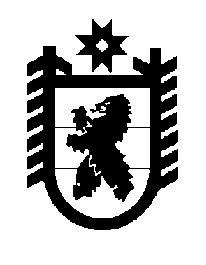 Российская Федерация Республика Карелия    ПРАВИТЕЛЬСТВО РЕСПУБЛИКИ КАРЕЛИЯПОСТАНОВЛЕНИЕот 20 мая 2014 года № 155-Пг.Петрозаводск Об утверждении порядка обращения за получением компенсации платы,  взимаемой с родителей (законных представителей) за присмотр и уход за детьми, осваивающими образовательные программы дошкольного образования в организациях, осуществляющих образовательную деятельность,и порядка ее выплатыВ соответствии со статьей 5 Закона Республики Карелия от 20 декабря 2013 года № 1755-ЗРК «Об образовании» Правительство   Республики Карелия п о с т а н о в л я е т:1. Утвердить прилагаемый Порядок обращения за получением компенсации платы, взимаемой с родителей (законных представителей) за присмотр и уход за детьми, осваивающими образовательные программы дошкольного образования в организациях, осуществляющих образовательную деятельность, и порядок ее выплаты.2. Признать утратившими силу:постановление Правительства Республики Карелия от 25 мая 2010 года  № 111-П «О компенсации части родительской платы за содержание ребенка (присмотр и уход за ребенком), посещающего муниципальное образова-тельное учреждение, иную образовательную организацию, реализующие основную общеобразовательную программу дошкольного образования» (Собрание законодательства Республики Карелия, 2010, №5, ст.560);постановление Правительства Республики Карелия от 26 февраля 2013 года № 167-П «О внесении изменений в постановление Правительства Республики Карелия от 25 мая 2010 года № 111-П» (Собрание законодательства Республики Карелия, 2013, № 2, ст. 279).ГлаваРеспублики  Карелия         А.П. ХудилайненУтвержденпостановлениемПравительства РеспубликиКарелияот 20 мая 2014 года № 155-ППОРЯДОКобращения за получением компенсации платы, взимаемой с родителей (законных представителей) за присмотр и уход за детьми, осваивающими образовательные программы дошкольного образования в организациях, осуществляющих образовательную деятельность, и порядок ее выплаты1. Для получения компенсации платы, взимаемой с родителей (законных представителей) за присмотр и уход за детьми, осваивающими образовательные программы дошкольного образования в государственных образовательных организациях Республики Карелия, муниципальных образовательных организациях, реализующих образовательную программу дошкольного образования, находящихся на территории Республики Карелия (далее – плата, образовательная организация), один из родителей (законных представителей) (далее –заявитель) обращается с заявлением в образовательную организацию.2. Заявление подается по форме согласно приложению к настоящему Порядку с предъявлением паспорта (иного документа, удостоверяющего личность), свидетельств о рождении детей и их копий.3. Образовательная организация в течение трех рабочих дней передает документы, указанные в пункте 2 настоящего Порядка, в организацию, уполномоченную органом местного самоуправления муниципального района (городского округа) на выплату компенсации (далее – уполномоченная организация).4. Образовательная организация ежемесячно не позднее 28 числа текущего месяца предоставляет в уполномоченную организацию сведения о внесенной заявителем плате в случае, если учет поступления платы осуществляется непосредственно уполномоченной организацией.5. Размер компенсации платы рассчитывается по следующей методике:Ркп = Ср / Кдр х Кдп х Кд х Ксп, где:Ср– средний размер платы, установленный Правительством Республики Карелия;Кдр– количество рабочих дней образовательной организации в соответствующем месяце;Кдп– количество дней посещения ребенком образовательной организации в соответствующем месяце;Кд – коэффициент, учитывающий количество детей и составляющий: 20,2 – при расчетекомпенсации платы на первого ребенка; 0,5 – на второго ребенка; 0,7 –на третьего ребенка и последующих детей;Ксп – коэффициент величины внесенной заявителем платы,определяемый по формуле: Ксп = (Кфрп/Кдп) / (Ср /Кдр), где:Кфрп – размер платы, фактически внесенной заявителем за соответствующий месяц.При значении коэффициента Ксп, превышающем 1 для расчета применяется значение, равное 1. 6. Уполномоченная организация на основании документов, указанных в пунктах 2, 3 настоящего Порядка, формирует заявку о выплате компенсации платы и представляет ее в территориальный органФедерального казначейства для включения в реестр финансирования.7. Уполномоченная организация ежемесячно в срок до 20 числа месяца, следующего за отчетным, выплачивает заявителю компенсацию платы одним из способов, указанных в заявлении (на счет, открытый в кредитной организации, через организацию федеральной почтовой связи или наличными денежными средствами).Приложениек ПорядкуРуководителю ________________________________(наименование образовательной организации)от ___________________________________________(фамилия, имя, отчество)______________________________________________данные паспорта либо иного документа, удостоверяющего личность,)серия, номер, когда и кем выдан)проживающего по адресу:______________________________________________ЗАЯВЛЕНИЕО ВЫПЛАТЕ КОМПЕНСАЦИИ ПЛАТЫ, ВЗИМАЕМОЙ С РОДИТЕЛЕЙ (ЗАКОННЫХ ПРЕДСТАВИТЕЛЕЙ) ЗА ПРИСМОТР И УХОД ЗА ДЕТЬМИ, ОСВАИВАЮЩИМИ ОБРАЗОВАТЕЛЬНЫЕ ПРОГРАММЫ ДОШКОЛЬНОГО ОБРАЗОВАНИЯ В ОРГАНИЗАЦИЯХ, ОСУЩЕСТВЛЯЮЩИХ ОБРАЗОВАТЕЛЬНУЮ ДЕЯТЕЛЬНОСТЬПрошу  произвести компенсациюплаты, взимаемой за присмотр и уход за ребенком _______________________________________________, (фамилия, имя, отчество)осваивающим образовательную программу дошкольного образования в организации, осуществляющей образовательную деятельность  _______________________________________________________________,(наименование образовательной организации)который является моим __________________________________________.(первым, вторым, третьим и т.д. ребенком)Способ выплаты компенсации платы (необходимое подчеркнуть (заполнить):на счет №_________________, открытый в __________________________(номер счета заявителя)  (наименование кредитной организации);через организацию федеральной почтовой связи;наличными денежными средствами через кассу уполномоченной организации.К заявлению прилагаю:копию свидетельства о рождении_________________________________;копию свидетельства о рождении_______________________________._______________                                               _______________________Дата                                                                      Подпись заявителя